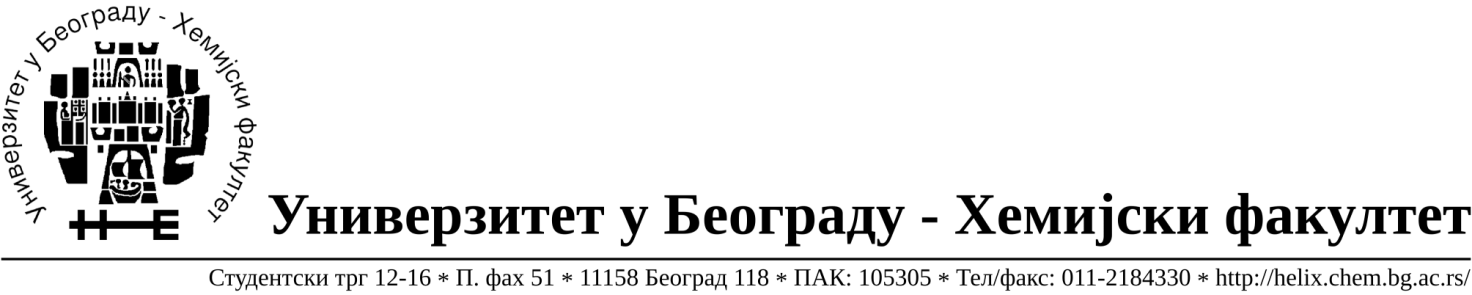 На захтев (питање )потенцијалног понуђача, овим путем достављамо тражено појашњење ( одговор) у вези јавне набавке добара- материјал за образовање (хемикалије) обликоване по партијама у отвореном поступку број 11/14Питање : За  Партије број 285, 286, 287 тражени су Whatman-ови филтер папири grade-a 41, 42 и 44, који је пречник наведених филтер папира?Одговор:  Whatman 41 /crna traka filter papir , kvantitativni-пречник је 110 ммWhatman 42 /plava traka filter papir, kvantitativni- пречник је 110 мм Whatman 44 /bela traka filter papir, kvantitativni- пречник  је 110 ммПитање :У партији број 293 тражен је микробиолошки филтер , целулознонитратни филтер, 0.45 микрона, 200 ком /пак., који је пречник мембранфилтера?Одговор:  Пречник мембранских филтера је 50 мм.У Београду, 25.04.2014.године.